The Wallace High SchoolApplication Form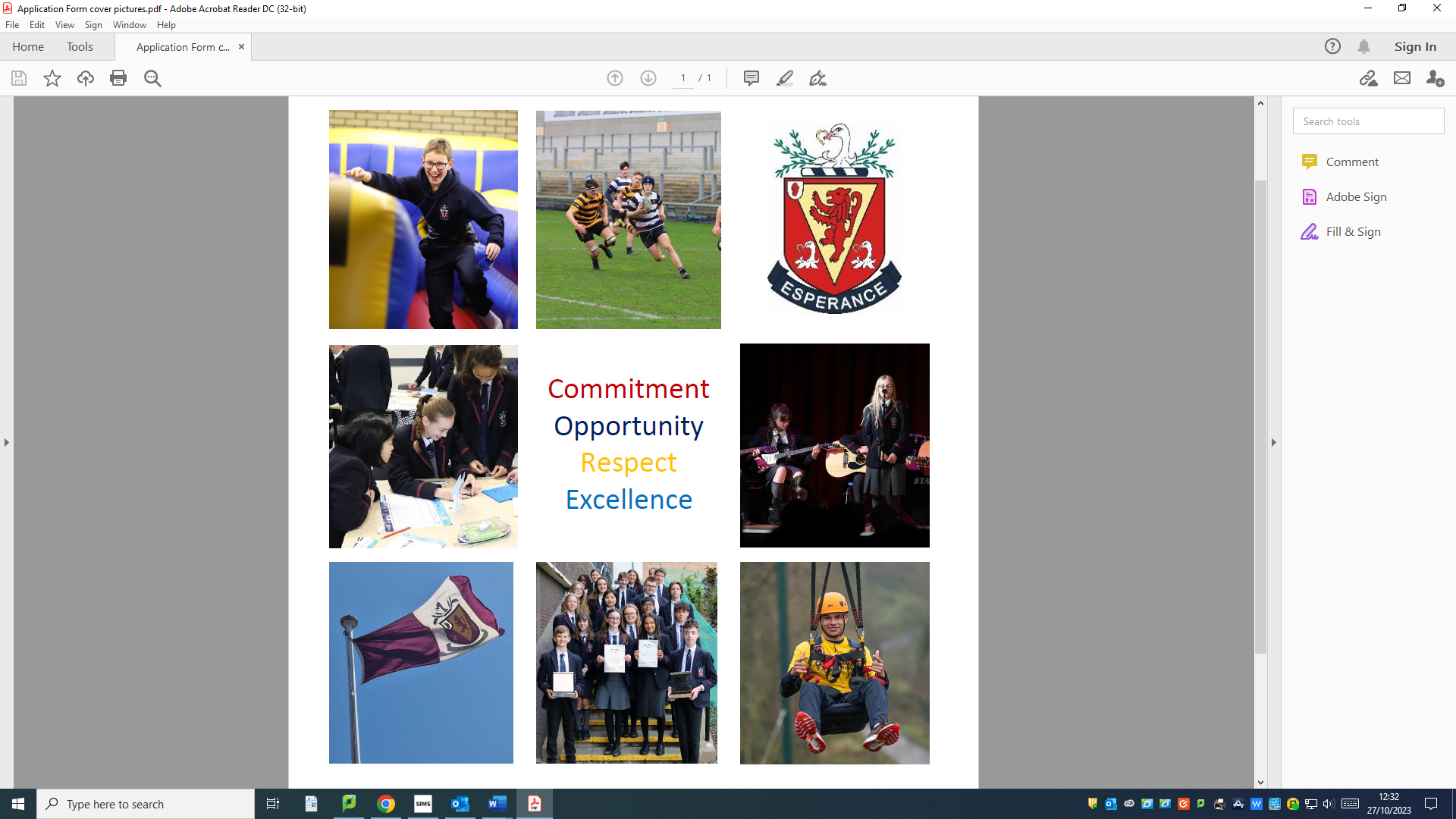 The Wallace High SchoolThe Wallace High School is a co-educational voluntary grammar school situated in a pleasant residential area of Lisburn. It was founded in 1880 by a bequest from the estate of Sir Richard Wallace, local landowner and MP.The School enjoys an excellent academic record both locally and nationally. The strong pastoral system ensures that individual pupils benefit from the support and guidance of their class tutor who monitors academic progress and general welfare. Through its curricular programme, wide range of extra-curricular activities and the expertise of well trained, specialist teaching staff, the School provides a balanced educational experience, encouraging pupils to discover and develop their particular talents, and preparing them for the opportunities and responsibilities of adult life referred to as ‘The Wallace Way’.A strong emphasis is placed on extra-curricular activities, and a wide range of clubs and societies meet regularly. Pupil involvement is encouraged in music, drama and debating, while success is enjoyed by School teams playing rugby, hockey, tennis, athletics, badminton, netball and cricket. Pupils also benefit from the many opportunities afforded to them through School trips and visits, and through involvement in community service.The School has recently invested in major enhancements such as new extensions and sports facilities, but the commitment at Wallace High School still remains to maintain high standards and maximise the potential of each individual pupil.  The School has a strong reputation for innovation in the use of digital technology in learning.Instructions to ApplicantsPlease read this before you complete the application form.Please do not attach additional sheets to this form.  Covering emails/letters and CVs will not be considered by the panel.Please complete the form in Calibri font 12.Application forms should be emailed in Word format to recruit@wallacehigh.net.  An acknowledgement will be sent by return of email.If shortlisted, you will be asked to sign the printed application form at interview, and present a form of photographic identification.Applications received after the closing date/time will not be accepted.It is up to the candidate to demonstrate on the application form how they meet each criterionSECTION 1: PERSONAL INFORMATIONSECTION 2: DETAILS OF PRESENT EMPLOYMENT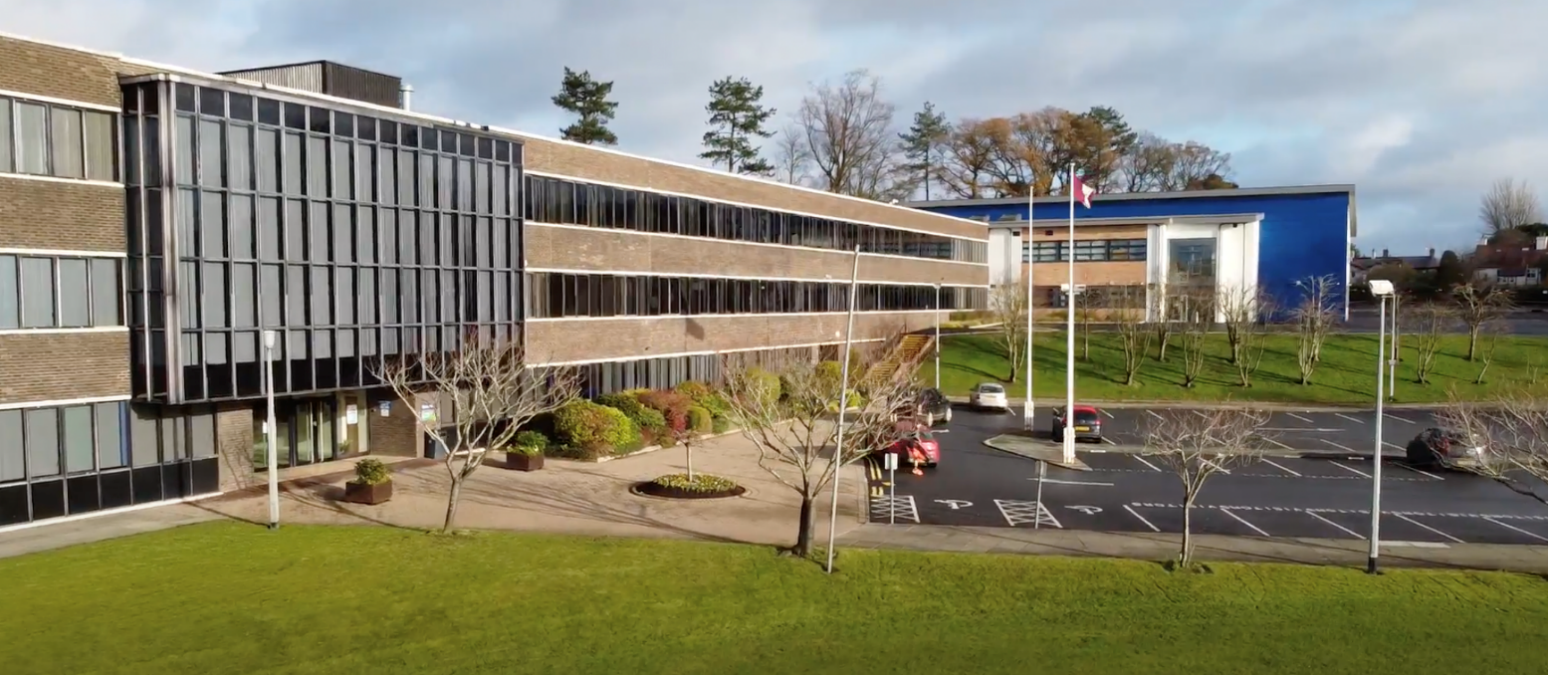 SECTION 3: PREVIOUS EMPLOYMENT Please provide the details of previous employment, starting with the most recent.  Please explain any gaps in your employment history: SECTION 4: EDUCATION Please list below your A Level or equivalent, degree and postgraduate qualifications, grades or levels and the dates awarded.SECTION 5: MEETING THE CRITERIA Please indicate below how you meet the following criteria which are either essential or desirable (if not met please leave blank).SECTION 6: REFEREESPlease provide two referees.  One referee should be your current Principal.  If you are currently not working in a school, please include the Principal of the last school in which you worked.Please ensure that you have notified your referee that you have listed their name.  Depending on the post advertised, references may be called at any stage during the recruitment process.SECTION 7: DECLARATIONShortlisted applicants will be asked to sign the application form at the interview stage.I certify that the information supplied by me in this application is correct to the best of my knowledge.  I understand that prior to an appointment being confirmed, a criminal records check will be made on me for the purposes of fulfilling the requirements of the DENI Circulars 2006/06 “Child Protection: Recruitment of People to work with Children and Young People in Educational Settings” and 2008/03 “Child Protection: Pre-Employment checking of persons to work in schools – new arrangements”.   I give my permission for this to be done.I certify that I am not disqualified from working with children or subject to sanctions imposed by a regulatory body which would restrict me from applying for this post.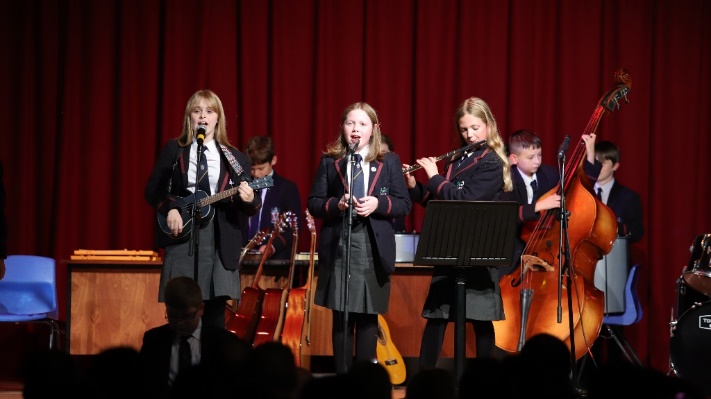 SECTION 8: EQUAL OPPORTUNITIES QUESTIONNAIREThis form will be detached from your application form and anonymised.Please complete the following information by inserting an X in the appropriate box.GenderCommunity BackgroundDisabilityDisability is defined as a physical or mental impairment which has substantial and long term adverse effect on the individual’s ability to carry out normal day-to-day activities. Do you consider yourself you have a disability?RacePlease indicate your racial origin by marking an X in the appropriate boxSexual OrientationPlease indicate your sexual orientation by marking an X in the appropriate boxMarital StatusPlease indicate your marital status by marking an X in the appropriate boxDependentsPlease indicate if you have a personal responsibility for the care of a child or children, a person with a disability, or a dependent older person.TitleFirst nameMiddle name(s)SurnameDate of BirthMobile numberEmail addressAddressNational Insurance NoName and address of present employerName and address of present employerName and address of present employerPost heldCurrent salaryTeaching Scale/Responsibility PointsMain DutiesPeriod of notice requiredPeriod of notice requiredName and address of employerJob TitleFromToReason for leavingReason for leavingName of School/College/UniversityQualificationGrade/Level(if appropriate)Date AwardedEssential CriteriaApplicants must (as of 1 September 2024)Essential CriteriaApplicants must (as of 1 September 2024)Essential CriteriaApplicants must (as of 1 September 2024)Essential CriteriaApplicants must (as of 1 September 2024)Have a good honours degree (2:1 minimum) in which Geography is a major component or an equivalent qualification.Have a good honours degree (2:1 minimum) in which Geography is a major component or an equivalent qualification.Have a good honours degree (2:1 minimum) in which Geography is a major component or an equivalent qualification.Have a good honours degree (2:1 minimum) in which Geography is a major component or an equivalent qualification.Be a qualified teacher recognised by the Department of Education (NI) and be registered with the General Teaching Council for Northern Ireland.Be a qualified teacher recognised by the Department of Education (NI) and be registered with the General Teaching Council for Northern Ireland.Be a qualified teacher recognised by the Department of Education (NI) and be registered with the General Teaching Council for Northern Ireland.Be a qualified teacher recognised by the Department of Education (NI) and be registered with the General Teaching Council for Northern Ireland.GTCNI NumberDE Teacher ReferenceShow ability to teach Geography to GCSE and A Level.Show ability to teach Geography to GCSE and A Level.Show ability to teach Geography to GCSE and A Level.Show ability to teach Geography to GCSE and A Level.Show ability to teach ICT related subject to GCSE Level.Show ability to teach ICT related subject to GCSE Level.Show ability to teach ICT related subject to GCSE Level.Show ability to teach ICT related subject to GCSE Level.Show ability to use ICT in teaching and learning.Show ability to use ICT in teaching and learning.Show ability to use ICT in teaching and learning.Show ability to use ICT in teaching and learning.Show ability and willingness to contribute significantly to an extra-curricular activity offered in school.Show ability and willingness to contribute significantly to an extra-curricular activity offered in school.Show ability and willingness to contribute significantly to an extra-curricular activity offered in school.Show ability and willingness to contribute significantly to an extra-curricular activity offered in school.Show ability and willingness to contribute significantly to a Geography related extra-curricular activity.Show ability and willingness to contribute significantly to a Geography related extra-curricular activity.Show ability and willingness to contribute significantly to a Geography related extra-curricular activity.Show ability and willingness to contribute significantly to a Geography related extra-curricular activity.Desirable CriteriaPreference may be given to candidates who: (as of 1 September 2024)* experience is only considered post teaching qualification (PGCE or equivalent), i.e. does not include teaching practice.Show experience* of teaching Geography to GCSE for one year or more (i.e. academic year) Please provide specific dates of the teaching experience, the class size, if you shared the class or not.Show experience* of teaching Geography to A Level for one year or more (i.e. academic year).  Please provide specific dates of the teaching experience and the class size.Show experience of teaching Business Communications to GCSE Level.Show involvement in an extra-curricular activity offered in school.Possess an appropriate qualification in an extra-curricular area.Referee 1 Referee 1 Referee 2Referee 2Name Name Job TitleJob TitleOrganisation and addressOrganisation and addressEmail addressEmail addressTelephone numberTelephone numberSignatureDateFemale	MaleI have a Protestant community backgroundI have a Roman Catholic community backgroundI have neither a Protestant nor a Roman Catholic community backgroundYes	NoWhiteChineseIrish TravellerIrish TravellerIrish TravellerPakistan/BangladeshiIndianBlack CarribeanBlack CarribeanBlack CarribeanBlack AfricanOtherIf other, please specifyIf other, please specifyMy sexual orientation is toward someone of the opposite sex.My sexual orientation is toward someone of the same sex.My sexual orientation is toward someone of the same sex and of the opposite sex.SingleMarriedMarriedMarriedIn a civil partnershipDivorcedDivorcedDivorcedFormerly in a civil partnership now dissolvedSeparated by still legally marriedSeparated by still legally marriedSeparated by still legally marriedSeparated but still legally in a civil partnershipSurviving partner from a civil partnershipSurviving partner from a civil partnershipSurviving partner from a civil partnershipWidowedYes	No